	MN Perinatal HIV Program | Delivery Plan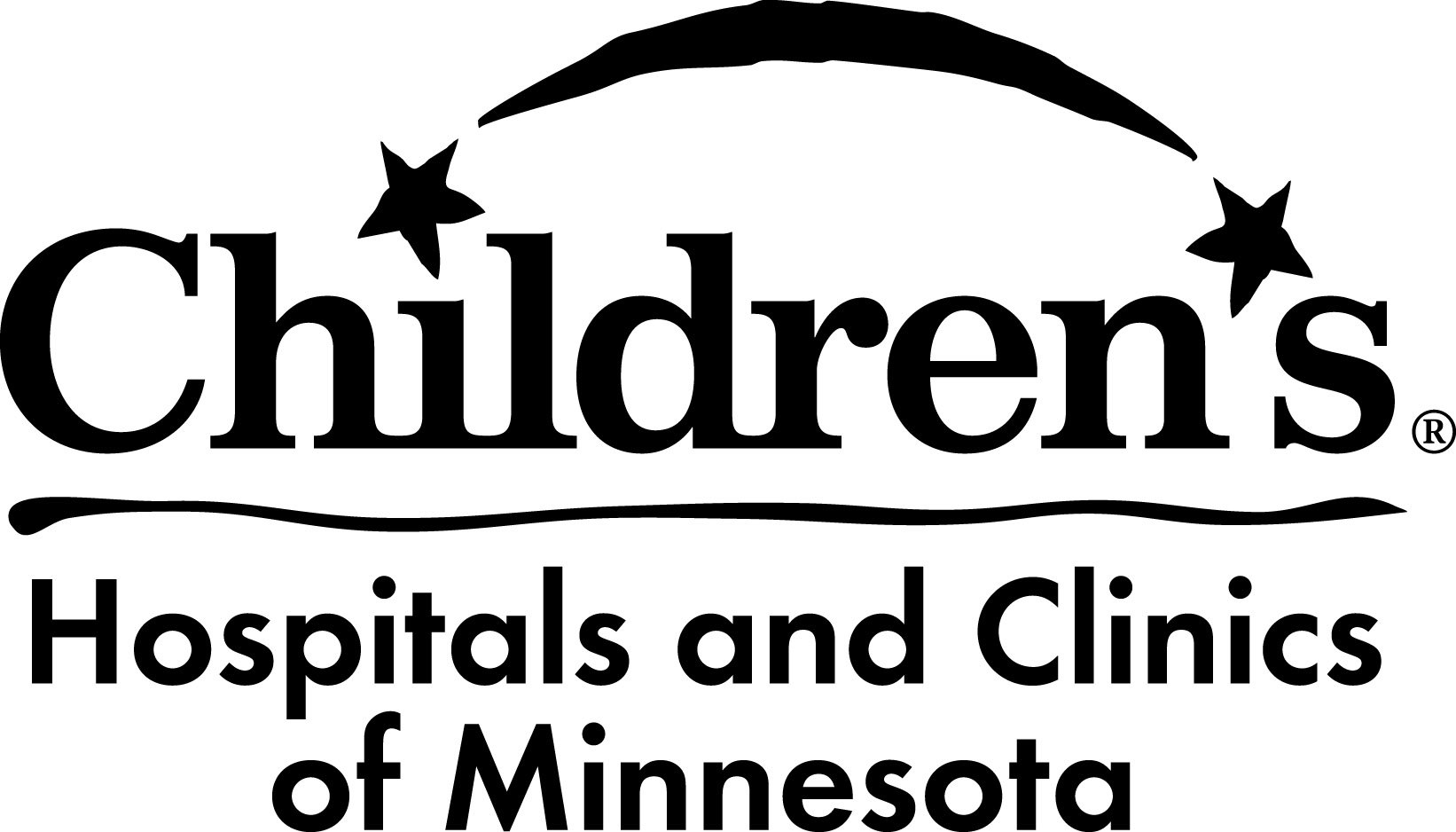 Plan Date:       	Update:       *Confidentiality surrounding patient’s diagnosis is very important. Please discuss HIV diagnosis/treatment with her alone and establish to whom, if anyone, she has disclosed her HIV status. Additional NOTE:       Name:DOB:Due Date:Due Date:Planned Mode of Delivery:Planned Mode of Delivery:Planned Mode of Delivery:  Vaginal: Spontaneous labor         Vaginal: Induction date/time:       a  Vaginal: Spontaneous labor         Vaginal: Induction date/time:       a  Vaginal: Spontaneous labor         Vaginal: Induction date/time:       a  Vaginal: Spontaneous labor         Vaginal: Induction date/time:       a  Vaginal: Spontaneous labor         Vaginal: Induction date/time:       a  Vaginal: Spontaneous labor         Vaginal: Induction date/time:       a  Vaginal: Spontaneous labor         Vaginal: Induction date/time:       a  Vaginal: Spontaneous labor         Vaginal: Induction date/time:       a  Vaginal: Spontaneous labor         Vaginal: Induction date/time:       a  Vaginal: Spontaneous labor         Vaginal: Induction date/time:       a  Vaginal: Spontaneous labor         Vaginal: Induction date/time:       a  C-Section date/time:        a  C-Section date/time:        a  C-Section date/time:        a  C-Section date/time:        a  C-Section date/time:        a  C-Section date/time:        a  C-Section date/time:        a  C-Section date/time:        a  C-Section date/time:        a  C-Section date/time:        a  C-Section date/time:        aHospital Planned for Delivery:       Hospital Planned for Delivery:       Hospital Planned for Delivery:       Hospital Planned for Delivery:       Hospital Planned for Delivery:       Hospital Planned for Delivery:       Hospital Planned for Delivery:       Hospital Planned for Delivery:       Hospital Planned for Delivery:       Hospital Planned for Delivery:       Hospital Planned for Delivery:       Hospital Planned for Delivery:       Hospital Planned for Delivery:       Hospital Planned for Delivery:       OB/GYN Physician:       OB/GYN Physician:       OB/GYN Physician:       OB/GYN Physician:       OB/GYN Physician:       OB/GYN Physician:       Phone:       Phone:       Phone:       Phone:       Other:       Other:       Other:       Other:       ID Physician:       ID Physician:       ID Physician:       ID Physician:       ID Physician:       ID Physician:       Phone:       Phone:       Phone:       Phone:       Other:       Other:       Other:       Other:       Current HIV Medications & Dosing:Current HIV Medications & Dosing:Current HIV Medications & Dosing:Current HIV Medications & Dosing:Recent Lab ResultsRecent Lab ResultsDateDateViral LoadViral LoadCD4 count (T-cell)CD4 count (T-cell)Standard Maternal Medications for Delivery:If Viral Load <1000 copies/mL: Oral HIV medications as prescribed. IV Zidovudine (AZT, ZDV) not required.If Viral Load >1000 copies/mL: Oral HIV medications as prescribed. IV Zidovudine (AZT, ZDV) recommended.Patient and Provider Decision:Patient and Provider Decision:Do not use IV Zidovudine (AZT, ZDV)Use IV Zidovudine (AZT, ZDV)Zidovudine (AZT, ZDV) 2mg/kg IV loading dose over an hour, then 1 mg/kg/hr continuous infusion until delivery. (Goal:  minimum of 3 hrs before delivery, no max time limit.) If on Combivir:  hold Combivir during IV AZT administration, give Lamivudine 150 mg bid.Additional medications/orders:Newborn Medications:Zidovudine (ZDV, AZT) syrup 4mg/kg po q 12 hrs beginning as soon as possible and definitely by 6-12 hrs of age, continuing for a total of 6 weeks. (Dose adjustments are warranted for premature infants less than 35 weeks gestation, or if any IV therapy is needed. Please contact pediatric ID consultation for adjusted orders if needed.)Additional medications/orders:Additional medications/orders:Additional medications/orders:FORMULA FEEDING ONLY.       FORMULA FEEDING ONLY.       FORMULA FEEDING ONLY.       FORMULA FEEDING ONLY.       FORMULA FEEDING ONLY.       NOTE:  Please discharge pt with at least 2 wks+ pediatric syrup; it is not easily available at community pharmacies.  	Infant will need to complete full 6£ weeks of Zidovudine. £ Recommend any changes to length of ZDV treatment be determined by a pediatric infectious disease specialist, experienced in HIV, within the  first weeks of life.NOTE:  Please discharge pt with at least 2 wks+ pediatric syrup; it is not easily available at community pharmacies.  	Infant will need to complete full 6£ weeks of Zidovudine. £ Recommend any changes to length of ZDV treatment be determined by a pediatric infectious disease specialist, experienced in HIV, within the  first weeks of life.NOTE:  Please discharge pt with at least 2 wks+ pediatric syrup; it is not easily available at community pharmacies.  	Infant will need to complete full 6£ weeks of Zidovudine. £ Recommend any changes to length of ZDV treatment be determined by a pediatric infectious disease specialist, experienced in HIV, within the  first weeks of life.NOTE:  Please discharge pt with at least 2 wks+ pediatric syrup; it is not easily available at community pharmacies.  	Infant will need to complete full 6£ weeks of Zidovudine. £ Recommend any changes to length of ZDV treatment be determined by a pediatric infectious disease specialist, experienced in HIV, within the  first weeks of life.NOTE:  Please discharge pt with at least 2 wks+ pediatric syrup; it is not easily available at community pharmacies.  	Infant will need to complete full 6£ weeks of Zidovudine. £ Recommend any changes to length of ZDV treatment be determined by a pediatric infectious disease specialist, experienced in HIV, within the  first weeks of life.NOTE:  Please discharge pt with at least 2 wks+ pediatric syrup; it is not easily available at community pharmacies.  	Infant will need to complete full 6£ weeks of Zidovudine. £ Recommend any changes to length of ZDV treatment be determined by a pediatric infectious disease specialist, experienced in HIV, within the  first weeks of life.NOTE:  Please discharge pt with at least 2 wks+ pediatric syrup; it is not easily available at community pharmacies.  	Infant will need to complete full 6£ weeks of Zidovudine. £ Recommend any changes to length of ZDV treatment be determined by a pediatric infectious disease specialist, experienced in HIV, within the  first weeks of life.NOTE:  Please discharge pt with at least 2 wks+ pediatric syrup; it is not easily available at community pharmacies.  	Infant will need to complete full 6£ weeks of Zidovudine. £ Recommend any changes to length of ZDV treatment be determined by a pediatric infectious disease specialist, experienced in HIV, within the  first weeks of life.Community Pharmacy (if needed):Community Pharmacy (if needed):Community Pharmacy (if needed):Community Pharmacy (if needed):Newborn Labs at Birth:Newborn Labs at Birth:CBC with diff and pltsCBC with diff and pltsCBC with diff and pltsCBC with diff and pltsCBC with diff and pltsCBC with diff and pltsNewborn Follow-up:Newborn Follow-up:Newborn Follow-up:Newborn Follow-up:Newborn Follow-up:Newborn Follow-up:Newborn Follow-up:Newborn Follow-up:2 week HIV PCR screening2 week HIV PCR screeningPediatric ID clinic:       Pediatric ID clinic:       Pediatric ID clinic:       Pediatric ID clinic:       Phone:       Phone:       Well Child CareWell Child CareClinic:       Clinic:       Clinic:       Clinic:       Phone:       Phone:       NOTE:  Please call the Perinatal Nurse Coordinator following delivery to help arrange for HIV screening apts.NOTE:  Please call the Perinatal Nurse Coordinator following delivery to help arrange for HIV screening apts.NOTE:  Please call the Perinatal Nurse Coordinator following delivery to help arrange for HIV screening apts.NOTE:  Please call the Perinatal Nurse Coordinator following delivery to help arrange for HIV screening apts.NOTE:  Please call the Perinatal Nurse Coordinator following delivery to help arrange for HIV screening apts.NOTE:  Please call the Perinatal Nurse Coordinator following delivery to help arrange for HIV screening apts.NOTE:  Please call the Perinatal Nurse Coordinator following delivery to help arrange for HIV screening apts.NOTE:  Please call the Perinatal Nurse Coordinator following delivery to help arrange for HIV screening apts.For consultation:  Please contact Dr. Laura Hoyt, Pediatric ID Consultant, Children’s Hospitals & Clinics of MNFor consultation:  Please contact Dr. Laura Hoyt, Pediatric ID Consultant, Children’s Hospitals & Clinics of MNFor consultation:  Please contact Dr. Laura Hoyt, Pediatric ID Consultant, Children’s Hospitals & Clinics of MNFor consultation:  Please contact Dr. Laura Hoyt, Pediatric ID Consultant, Children’s Hospitals & Clinics of MNFor consultation:  Please contact Dr. Laura Hoyt, Pediatric ID Consultant, Children’s Hospitals & Clinics of MNFor consultation:  Please contact Dr. Laura Hoyt, Pediatric ID Consultant, Children’s Hospitals & Clinics of MNFor consultation:  Please contact Dr. Laura Hoyt, Pediatric ID Consultant, Children’s Hospitals & Clinics of MNFor consultation:  Please contact Dr. Laura Hoyt, Pediatric ID Consultant, Children’s Hospitals & Clinics of MNPhysician Access Line:  Physician Access Line:  Physician Access Line:  612-343-2121Natl. Perinatal Hotline:  1-888-448-8765Natl. Perinatal Hotline:  1-888-448-8765Natl. Perinatal Hotline:  1-888-448-8765**Please FAX mom’s L&D records & newborn’s nursery record to the Perinatal HIV Nurse Coordinator for follow-up, including mandatory state reporting, at 651-220-7233**Please FAX mom’s L&D records & newborn’s nursery record to the Perinatal HIV Nurse Coordinator for follow-up, including mandatory state reporting, at 651-220-7233**Please FAX mom’s L&D records & newborn’s nursery record to the Perinatal HIV Nurse Coordinator for follow-up, including mandatory state reporting, at 651-220-7233**Please FAX mom’s L&D records & newborn’s nursery record to the Perinatal HIV Nurse Coordinator for follow-up, including mandatory state reporting, at 651-220-7233**Please FAX mom’s L&D records & newborn’s nursery record to the Perinatal HIV Nurse Coordinator for follow-up, including mandatory state reporting, at 651-220-7233**Please FAX mom’s L&D records & newborn’s nursery record to the Perinatal HIV Nurse Coordinator for follow-up, including mandatory state reporting, at 651-220-7233**Please FAX mom’s L&D records & newborn’s nursery record to the Perinatal HIV Nurse Coordinator for follow-up, including mandatory state reporting, at 651-220-7233**Please FAX mom’s L&D records & newborn’s nursery record to the Perinatal HIV Nurse Coordinator for follow-up, including mandatory state reporting, at 651-220-7233